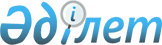 Об утверждении положения государственного учреждения "Отдел физической культуры и спорта Курмангазинского района Атырауской области"
					
			Утративший силу
			
			
		
					Постановление акимата Курмангазинского района Атырауской области от 30 мая 2022 года № 214. Отменен постановлением акимата Курмангазинского района Атырауской области от 27 июня 2023 № 173
      Сноска. Отменен постановлением акимата Курмангазинского района Атырауской области от 27.06.2023 № 173 (вводится в действие со дня его первого официального опубликования).
      В соответствии со статьей 31 Закона Республики Казахстан "О местном государственном управлении и самоуправлении в Республике Казахстан", подпунктом 8) статьи 18, статьей 124 Закона Республики Казахстан "О государственном имуществе", постановлением Правительства Республики Казахстан от 1 сентября 2021 года № 590 "О некоторых вопросах организации деятельности государственных органов и их структурных подразделений", акимат Курмангазинского района ПОСТАНОВЛЯЕТ:
      1. Утвердить прилагаемое Положение государственного учреждения "Отдел физической культуры и спорта Курмангазинского района Атырауской области" в новой редакции.
      2. Государственному учреждению "Отдел физической культуры и спорта Курмангазинского района Атырауской области" принять меры вытекающие из настоящего постановления.
      3. Контроль за исполнением настоящего постановления возложить на руководителя государственного учреждения "Аппарат акима Курмангазинского района Атырауской области".
      4. Настоящее постановление вступает в силу со дня его подписания и вводится в действие со дня его первого официального опубликования. Положение Государственное учреждение "Отдел физической культуры и спорта Курмангазинского района Атырауской области" 1. Общие положения
      1. Государственное учреждение "Отдел физической культуры и спорта Курмангазинского района Атырауской области" (далее отдел) – является государственным органом Республики Казахстан, осуществляющим руководство в сфере физической культуры и спортивной деятельности, пропагандирует здоровый образ жизни среди населения Курмангазинского района и отвечает за развития массового спорта.
      2. Отдел не имеет ведомства.
      3. Отдел осуществляет свою деятельность в соответствии с Конституцией и законами Республики Казахстан, актами Президента и Правительства Республики Казахстан, иными нормативными правовыми актами, а также настоящим Положением.
      4. Отдел государственного учреждения является юридическим лицом в организационно-правовой форме государственного учреждения, имеет печати с изображением Государственного Герба Республики Казахстан и штампы со своим наименованием на казахском и русском языках, бланки установленного образца, счета в органах казначейства в соответствии с законодательством Республики Казахстан.
      5. Отдел вступает в гражданско-правовые отношения от собственного имени.
      6. Отдел имеет право выступать стороной гражданско-правовых отношений от имени государства, если оно уполномочено на это в соответствии с законодательством Республики Казахстан.
      7. Отдел по вопросам своей компетенции в установленном законодательством порядке принимает решения, оформляемые приказами руководителя отдела и другими актами, предусмотренными законодательством Республики Казахстан.
      8. Структура и лимит штатной численности государственное учреждение отдела утверждаются в соответствии с законодательством Республики Казахстан.
      9. Местонахождение юридического лица: индекс 060400, Республика Казахстан, Атырауская область, Курмангазинский район, сельский округ Құрманғазы, село Құрманғазы, улица Абай дом 4.
      10. Настоящее положение является учредительным документом отдела.
      11. Финансирование деятельности отдела осуществляется из местного бюджета в соответствии с законодательством Республики Казахстан.
      12. Отделу запрещается вступать в договорные отношения с субъектами предпринимательства на предмет выполнения обязанностей, являющихся полномочиями отдела.
      Если отделу законодательными актами предоставлено право осуществлять приносящую доходы деятельность, то полученные доходы направляются в государственный бюджет, если иное не установлено законодательством Республики Казахстан. 2. Задачи и полномочия государственного органа
      13. Задачи:
      Осуществляет единую государственную политику и осуществляет руководство в развития физической культуры и спорта.
      14. Полномочия:
      1) права:
      запрашивать и получать в установленном законодательством порядке от государственных органов, организаций, их должностных лиц необходимую информацию и материалы;
      участвовать в пределах компетенции в разработке проектов правовых и нормативных правовых актов;
      осуществлять иные права, предусмотренные действующими законодательными актами;
      рассматривать обращения физическими и юридических лиц, контролировать их в соответствии законодательством Республики Казахстан;
      организовывать прием физических лиц и представителей юридических лиц;
      принимать законные и обоснованные решения;
      обеспечивать контроль за исполнением принятых решений;
      реализовывать иные обязанности, предусмотренные действующим законодательством. 2) обязанности:
      обеспечение безопасности жизни и здоровья лиц, занимающихся физической культурой и спортом, а также участников и зрителей физкультурно-оздоровительных и спортивных мероприятий и соблюдение общественного порядка в местах проведения спортивно-массовых мероприятий;
      развитие национальных видов спорта;
      поддержка и стимулирование физической культуры и спорта;
      содействие развитию всех видов спорта с учетом социальной и образовательной функций, а также специфики их структуры, основанной на принципе добровольной деятельности;
      руководство и контроль за работой по выполнению спортивных тестов Республики Казахстан.
      15. Функции:
      проводит районные спортивные соревнования по видам спорта совместно с местными аккредитованными спортивными федерациями;
      обеспечивает подготовку районных сборных команд по видам спорта и их выступления на областных спортивных соревнованиях;
      обеспечивает развитие массового спорта и национальных видов спорта на территории района;
      координирует деятельность районных физкультурно-спортивных организаций на территории района;
      присваивает спортсменам спортивные разряды: спортсмен 2 разряда, спортсмен 3 разряда, спортсмен 1 юношеского разряда, спортсмен 2 юношеского разряда, спортсмен 3 юношеского разряда, присваивает квалификационные категории: тренер высшего уровня квалификации второй категории, тренер среднего уровня квалификации второй категории, методист высшего уровня квалификации второй категории, методист среднего уровня квалификации второй категории, инструктор-спортсмен высшего уровня квалификации второй категории, спортивный судья;
      реализует единый календарь спортивно-массовых мероприятий на территорий района;
      координирует организацию и проведение спортивных мероприятий на территорий района;
      осуществляет сбор, анализ и предоставляет местному исполнительному органу области информацию по развитию физической культуры и спорта на территории района по форме и в сроки, установленные законодательством Республики Казахстан;
      организует медицинское обеспечение официальных физкультурных и спортивных мероприятий;
      обеспечивает общественный порядок и общественную безопасность при проведении физкультурных и спортивных мероприятий;
      осуществляет в интересах местного государственного управления иные полномочия, возлагаемые на местные исполнительные органы законодательством Республики Казахстан. 3. Статус, полномочия государственного органа
      16. Руководство отделом осуществляется руководителем, который несет персональную ответственность за выполнение возложенных на отдел задач и осуществление им своих полномочий.
      17. Руководитель отдела назначается на должность и освобождается от должности в соответствий с законодательством Республики Казахстан.
      18. Руководитель отдела не имеет заместителей.
      19. Полномочия руководителя отдела:
      организует, руководит работой отдела;
      в соответствии с законодательством Республики Казахстан назначает на должность и освобождает от должности работников отдела;
      в установленном законодательством порядке Республики Казахстан решает вопросы поощерения, оказание материальной помощи, наложение дисциплинарных взысканий;
      в пределах своей компетенции издает приказы, заключает и подписывает договора от имени отдела;
      разрабатывает и готовит к утверждению положение об отделе;
      утверждает штатное расписание отдела, в пределах лимитного штатной численности, утвержденного постановлением акимата района и план финансирования на соответствующий год;
      отчитывается о работе отдела перед аппаратом акима района и областным управлением;
      представляет интересы отдела в государственных органах и иных организациях;
      по каждому факту совершения коррупционного правонарушения работниками, рассматривается вопрос об ответственности работников и непосредственного их руководителей;
      исполняет и другие служебные обязанности в соответствии с законодательством.
      Исполнение полномочий руководителя отдела в период его отсутствия осуществляется лицом, его замещающим в соответствии с действующим законодательством.
      20. Отдел возглавляется руководителем или должностным лицом отдела, назначаемым на должность и освобождаемым от должности в соответствии с действующим законодательством Республики Казахстан. 4. Имущество государственного органа
      21. Отдел может иметь на праве оперативного управления обособленное имущество в случаях, предусмотренных законодательством.
      Имущество отдела формируется за счет имущества, переданного ему собственником, а также имущества (включая денежные доходы), приобретенного в результате собственной деятельности, и иных источников, не запрещенных законодательством Республики Казахстан.
      22. Имущество, закрепленное за отделом относится к коммунальной собственности.
      23. Отдел не вправе самостоятельно отчуждать или иным способом распоряжаться закрепленным за ним имуществом и имуществом, приобретенным за счет средств, выданных ему по плану финансирования, если иное не установлено законодательством. 5. Реорганизация и упразднение государственного органа
      24. Реорганизация и упразделение отдела осуществляется в соответствии с законодательством Республики Казахстан.
					© 2012. РГП на ПХВ «Институт законодательства и правовой информации Республики Казахстан» Министерства юстиции Республики Казахстан
				
      Исполняющий обязанности акима района

Г. Хасанова
Приложение утверждено
постановлением акимата
Курмангазинского района
№ 214 от "30" мая 2022 года